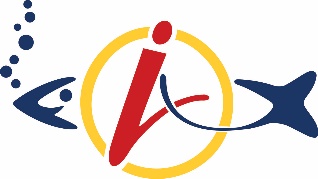 InterActive Academy SwimPlease select one box below, stating whether or not your child needs to wear a lifejacket while swimming in the IA pool. The pool is 4 ½ feet at its deepest and lifeguard will be on duty.By emailing this document back to the sender, you are digitally approving this document.If printing this form and submitting by hand, please provide signature. Child’s Name:Age:My child DOES NOT need to wear a lifejacket while swimming at IA pool.My child DOES need to wear a lifejacket while swimming at IA pool.Parent Name:Date:Parent Signature: